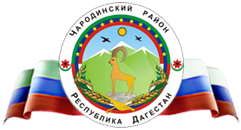 Р Е С П У Б Л И К А   Д А Г Е С Т А НМуниципальное  казенное  общеобразовательное  учреждение             «Арчибская  средняя общеобразовательная школа им. М.И.Садикова»	      администрации  МО «Чародинский  район»Инструкция для водителя школьного автобуса по правилам безопасности при перевозке детей 1. Общие положения1.1. Контролю на линии подлежит водитель школьного автобуса МКОУ «Арчибская СОШ».1.2. МКОУ «Арчибская СОШ» (далее «школа») контроль на линии возлагается на ответственных за безопасность дорожного движения: директора школы и заместителя директора  по ВР.1.3. Ответственность за организацию контроля на линии несет директор школы.2. Цель и задачи контроля на линии2.1. Целью контроля на линии по безопасности движения является организация и проведение комплекса мероприятий для водителя по профилактике нарушений Правил дорожного движения, контроль за состоянием обустройства и содержанием автомобильных дорог в зоне работы школьного автобуса для повышения безопасности перевозок пассажиров.2.2. Задачами контроля на линии являются:контроль за соблюдением водителем Правил дорожного движения, Правил технической эксплуатации и техническим состоянием автобуса;контроль за использованием автобуса в соответствии с заданием и выданными на основании задания путевыми документами;контроль за соблюдением норм вместимости пассажиров автобуса и регулярностью движения автобуса;контроль за соблюдением Приказа о рабочем времени и времени отдыха водителя;